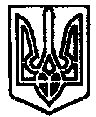       УКРАЇНА	  ПОЧАЇВСЬКА  МІСЬКА  РАДА  ВОСЬМЕ  СКЛИКАННЯП’ЯТА   СЕСІЯРІШЕННЯВід      травня 2021 року	ПРОЄКТПро надання дозволу на укладання   договорів з водокористувачами на компенсацію вартості електроенергії Керуючись ст.26 Закону України «Про місцеве самоврядування в Україні»,  на підставі листа дирекції Старопочаївської загальноосвітньої школи І-ІІІ ступенів Почаївської міської ради,  сесія Почаївської міської радиВИРІШИЛА:1. Надати дозвіл дирекції Старопочаївської загальноосвітньої школи І-ІІІ ступенів Почаївської міської ради на укладання договорів з водокористувачами для компенсацїї вартості електроенергії, затраченої на наповнення водою водонапірної башти, що перебуває на балансі даного закладу  освіти .  2. Контроль за виконанням даного рішення покласти на постійну комісію з питань фінансів, бюджету, планування соціально- економічного розвитку, інвестицій та міжнародного співробітництва.Петровський О. Н.Мамчур С.М. Бондар Г.В.